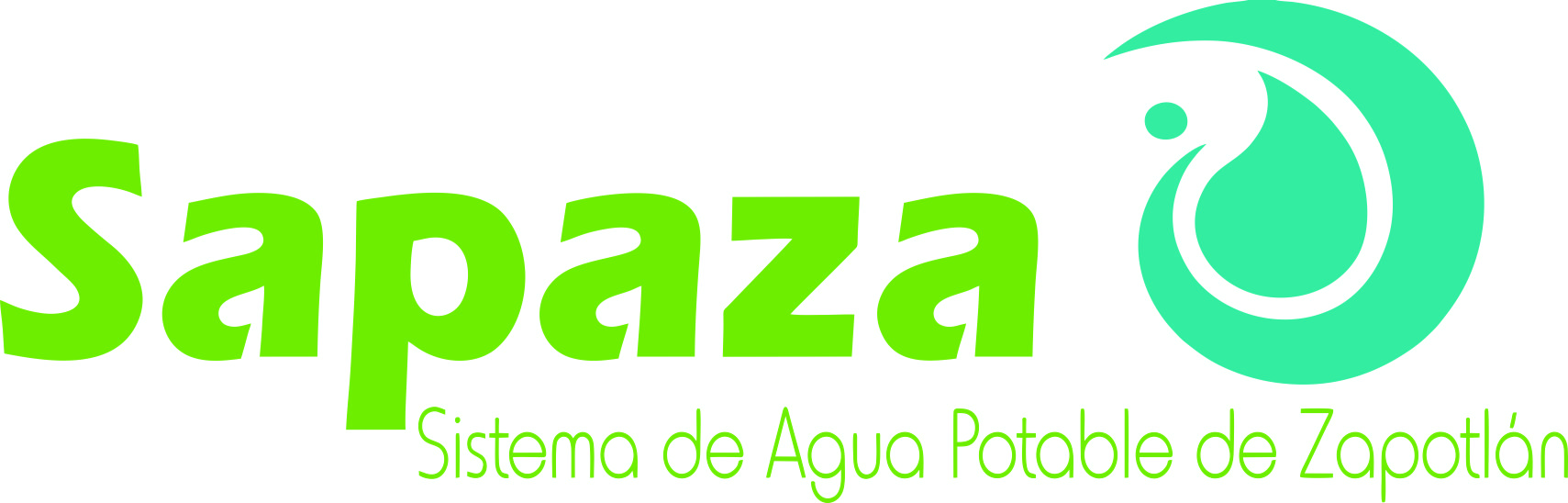 LICITACIÓN PÚBLICA LOCAL 09/2019“Adquisición de sistema de seguridad para tanque de 907 KG de gas cloro en Plantas de Tratamiento de Aguas Residuales 1 y 2 y pozos Catarina 1 y 4”FORMATO 1 MANIFESTACIÓN DE CONTAR CON FACULTADES PARA SUSCRIBIR LA PROPUESTA A_____ DE ____________ DE 2019SISTEMA DE AGUA POTABLE DE ZAPOTLÁNSAPAZAPRESENTE“El que suscribe con el carácter de representante legal de la empresa denominada  _______________________ con relación al procedimiento de Licitación Pública Local 09/2019, manifiesto bajo protesta de decir verdad, que los datos asentados, son ciertos y han sido debidamente verificados, así como que cuento con facultades suficientes para comprometer las propuestas en la presente licitación.ATENTAMENTE__________________________________Nombre y firma del representante legalLICITACIÓN PÚBLICA LOCAL 09/2019“Adquisición de sistema de seguridad para tanque de 907 KG de gas cloro en Plantas de Tratamiento de Aguas Residuales 1 y 2 y pozos Catarina 1 y 4”FORMATO 2 MANIFIESTO DE NO ENCONTRARSE EN NINGUNO DE LOS SUPUESTOS DEL ARTÍCULO 52 DE LA LEY DE COMPRASA_____ DE ____________ DEL  2019SISTEMA DE AGUA POTABLE DE ZAPOTLÁNSAPAZAPRESENTE“El que suscribe con el carácter de representante legal de la empresa denominada  _______________________ con relación al procedimiento de Licitación Pública Local 09/2019, manifiesto bajo protesta de decir verdad, no nos encontramos en ninguno de los supuestos comprendidos en el artículo 52 de la Ley de Compras Gubernamentales, Enajenaciones y Contratación de Servicios del Estado de Jalisco y sus Municipios y del artículo 5° del Reglamento de Compras Gubernamentales, Contratación de Servicios, Arrendamientos Enajenaciones, para el Municipio de Zapotlán El Grande, Jalisco.ATENTAMENTE__________________________________Nombre y firma del representante legalLICITACIÓN PÚBLICA LOCAL 09/2019“Adquisición de sistema de seguridad para tanque de 907 KG de gas cloro en Plantas de Tratamiento de Aguas Residuales 1 y 2 y pozos Catarina 1 y 4”FORMATO 3DECLARACIÓN DE INTEGRIDADA_____ DE ____________ DE 2019SISTEMA DE AGUA POTABLE DE ZAPOTLÁNSAPAZAPRESENTE“El que suscribe con el carácter de representante legal de la empresa denominada  _______________________ con relación al procedimiento de Licitación Pública Local 09/2019, manifiesto que por sí mismo o a través de interpósita persona, me abstendré de adoptar conductas, para que los servidores públicos induzcan o alteren las evaluaciones de las propuestas, el resultado  del procedimiento u otros aspectos que otorguen condiciones más ventajosas con relación a los demás participantes.ATENTAMENTE__________________________________Nombre y firma del representante legalLICITACIÓN PÚBLICA LOCAL 09/2019“Adquisición de sistema de seguridad para tanque de 907 KG de gas cloro en Plantas de Tratamiento de Aguas Residuales 1 y 2 y pozos Catarina 1 y 4”FORMATO 4 MANIFESTACIÓN DE ACEPTACIÓN DE CONDICIONESA_____ DE ____________ DE 2019SISTEMA DE AGUA POTABLE DE ZAPOTLÁNSAPAZAPRESENTE“El que suscribe con el carácter de representante legal de la empresa denominada  _______________________ con relación al procedimiento de Licitación Pública Local 09/2019, manifiesto que hemos leído el contenido de las bases y aceptamos participar conforme a éstas respetando y cumpliendo integra y cabalmente las condiciones, así mismo para los efectos que surjan en caso de adjudicación.ATENTAMENTE__________________________________	Nombre y firma del representante legal	LICITACIÓN PÚBLICA LOCAL 09/2019“Adquisición de sistema de seguridad para tanque de 907 KG de gas cloro en Plantas de Tratamiento de Aguas Residuales 1 y 2 y pozos Catarina 1 y 4”FORMATO 5MANIFESTACIÓN DE CONDICIONES DE PRECIOA_____ DE ____________ DE 2019SISTEMA DE AGUA POTABLE DE ZAPOTLÁNSAPAZAPRESENTE“El que suscribe con el carácter de representante legal de la empresa denominada  _______________________ con relación al procedimiento de Licitación Pública Local 09/2019, manifiesto que mi representada ofrece condiciones de precios firmes, en moneda nacional, sin estar sujetos a incrementos, hasta la conclusión del procedimiento y en caso de ser adjudicado, hasta cumplidas las obligaciones contraídas en el contrato.ATENTAMENTE__________________________________Nombre y firma del representante legalLICITACIÓN PÚBLICA LOCAL 09/2019“Adquisición de sistema de seguridad para tanque de 907 KG de gas cloro en Plantas de Tratamiento de Aguas Residuales 1 y 2 y pozos Catarina 1 y 4”FORMATO 6 MANIFESTACIÓN DE ACEPTACION DE CONDICIONES DE PAGOA_____ DE ____________ DE 2019SISTEMA DE AGUA POTABLE DE ZAPOTLÁNSAPAZAPRESENTE“El que suscribe con el carácter de representante legal de la empresa denominada  _______________________ con relación al procedimiento de Licitación Pública Local 09/2019, manifiesto bajo protesta de decir verdad que aceptamos las condiciones de pago, el cual se efectuará mediante transferencia electrónica, en moneda nacional, dentro de los 30 días naturales siguientes de aceptación de las facturas requisitadas.ATENTAMENTE__________________________________Nombre y firma del representante legal